НАРУЧИЛАЦКЛИНИЧКИ  ЦЕНТАР ВОЈВОДИНЕул. Хајдук Вељкова бр. 1, Нови Сад(www.kcv.rs)ОБАВЕШТЕЊЕ О ЗАКЉУЧЕНОМ ОКВИРНОМ СПОРАЗУМУ ЈАВНЕ НАБАВКЕ БРОЈ 44-18-ОС, партија 14Врста наручиоца: ЗДРАВСТВОВрста предмета: Опис предмета набавке, назив и ознака из општег речника набавке: Набавка реагенаса и потрошног материјала за имунометријске анализаторе за потребе Центра за лабораторијску медицину у оквиру Клиничког центра Војводине33696500 – лабораторијски реагенси33140000 – медицински потрошни материјалУговорена вредност: без ПДВ-а  253.600,00  динара, односно  304.320,00  динара са ПДВ-омКритеријум за доделу оквирног споразума: Економски најповољнија понуда. Број примљених понуда: 1Датум доношења одлуке о додели оквирног споразума: 19.04.2018.Датум закључења оквирног споразума:04.05.2018.Основни подаци о добављачу:  „Маклер“ д.о.о.,  ул. Београдска бр.39/7, БеоградПериод важења оквирног споразума: Овај оквирни споразум се закључује на одређено време, на период од годину дана, а ступа на снагу даном потписивања.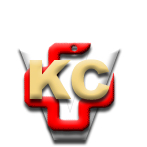 КЛИНИЧКИ ЦЕНТАР ВОЈВОДИНЕ21000 Нови Сад, Хајдук Вељка 1, Србија,телефон: + 381 21 487 22 05; 487 22 17; фаx : + 381 21 487 22 04; 487 22 16www.kcv.rs, e-mail: uprava@kcv.rs, ПИБ:101696893